          MATA GUJRI COLLEGE OF NURSING 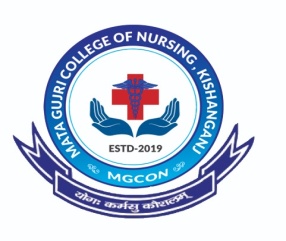 			           (A Constituent Unit of Mata Gujri University, Kishanganj)                                               			      KISHANGANJ (BIHAR) – 855107   Ph. No: 06456-225188                             APPLICATION FORM FOR B.Sc. NURSING COURSE-2020Note: 1. Please fill the Details only in BLOCK Letters with Black/ Blue Ball pen.            2. Don’t Overwrite or strike off the details.DECLARATION BY THE CANDIDATEI wish to apply for admission to MGM G.N.M Nursing School, Kishanganj and declare that I have filled this form myself and to best of my knowledge and belief, the above particulars are true. I have gone through the instructions for admission carefully and undertake to abide by all the conditions. I further agree, if admitted, to conform to the rules and regulations at present in force or that may hereafter be made for the administration of the school and hostel. I undertake that so long as I am a student of the school and hostel. I will do nothing unworthy of a student of the school either inside or outside or anything that will interfere with its orderly working and discipline. I am aware that the management has the full authority to expel me for disinterest in studies, misbehaviour and continuous failures.Place:Date:									CANDIDATE’S SIGNATUREDECLARATION BY THE PARENT / GUARDIANI hereby declare that I have known the financial obligation and I can afford to pay all the costs and undertake to pay the tuition and other fees payable to the institutions under the rules framed by the Management to the School.	The Statements made and information furnished in this application by my daughter are to the best of my knowledge and belief.Place:Date:							SIGNATURE OF THE PARENT / GUARDIANCHECK ON REQUIRED DOCUMENTS ATTACHED TO THE APPLICATION FOR SCRUTINY Photocopy of S.L.C / T.C                        		               :  Photocopy of Secondary Exam Mark Sheet		: Photocopy of Secondary Board Certificate		: Photocopy of Higher Secondary Mark Sheet		: Photocopy of Higher Secondary Board Certificate	: Two recent Passport size colour Photograph		:        NOTE:  Originals of the above shall be delivered at the time of admission without which the Provisional                         Admission is incomplete.APPLICATION NUMBERName of the Candidate                              :  Mrs./Miss  ................................................................................................    2. Father’s / Guardian’s Name                      : Mr./ Mrs.  .................................................................................................                                                                        3. Date of Birth & Place of Birth                   :  .................................................................................................................                                               4. Permanent Address of the Candidate    :  ..................................................................................................................                                                                                   .................................................................................................................   5. Correspondence address of the Candidate: ................... ...........................................................................................                                                                                     ...............................................................................................................        Phone No. / Email id                                       : ...............................................................................................................    6. Nationality, Religion & Caste                        :  ..............................................................................................................    7. Occupation of Father / Guardian                 :  ..............................................................................................................     8. Annual Income of Father / Guardian          :  ..............................................................................................................    9. Education Qualification:10. a) Have you suffered from any serious illness in the past     :  Yes/ No       b) If Yes what were you suffering from                                    :       c) Have you undergone any surgery                                         :  Yes/ No       d) If yes, what is the nature of surgery                                    :